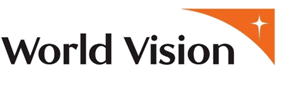 ဝေါလ်ဗီရှင်-မြန်မာ ဝန်ထမ်း နှင့် မိတ်ဖက်များ သိရှိရန်ကလေးနှင့်အရွယ်ရောက်အကျိုးခံစားခွင့်ရှိသူများ ကာကွယ်စောင့်ရှောက်ရေးမူဝါဒ၏ တာဝန်ဝတ္တရားများ၊ ကျင့်ဝတ် များကို သိမှတ်နေရမည်။ယခုအချိန်သည် ကျွန်ုပ်တို့အားလုံးအတွက် စိန်ခေါ်မှုဖြစ်နေသော အချိန်ဖြစ်သည်။ ကျွန်ုပ်တို့အားလုံး စိတ်ဖိစီးမှု နှင့် စိတ်ပူပန်မှုများ ရှိနေကြသည်။ယခုအချိန်၌ ကျွန်ုပ်သည် ဝေါလ်ဗီရှင်-မြန်မာ အတွက် ယုံကြည်စိတ်ချရသူနှင့် အရေးကြီးသောသူ ဖြစ်သည်။ကျွန်ုပ်တို့ ၏ စံတန်ဖိုးအတိုင်းဆက်လက် အသက်ရှင်ကျင့်သုံးကာ ကျွန်ုပ်ကြောင့် မည်သူတစ်ဦးတစ်ယောက်မျှ ထိခိုက်နာကျင်မှု မဖြစ်စေရပါ။အကယ်၍ ဝေါလ်ဗီရှင်နှင့်ပတ်သက်သူတစ်ဦးတစ်ယောက်ကြောင့် ကလေး(သို့)အရွယ်ရောက်အကျိုးခံစားခွင့်ရှိသူ တစ်ဦးဦးအား လိင်/ ရုပ်/ စိတ်ပိုင်းဆိုင်ရာ ထိခိုက်နာကျင်စေပါက -၂၄ နာရီအတွင်း အစီရင်ခံစာတင်ပြပါရန် ထပ်မံ သတိပေးလိုပါသည်။ အစီရင်ခံစာပေးပို့နိုင်သည့်သူများနှင့် ၎င်းတို့ကို ဆက်သွယ်ရမည့် လိပ်စာများမှာ -သတင်းပေးပို့မှုအတွက် အမည်မသိဟုထားရှိနိုင်သော်လည်း အဖြစ်အပျက်ကိုဆက်လက်စုံစမ်းနိုင်ရန် ဆက်သွယ်ရမည့်နေရာ (ဥပမာ -  ဖုန်းနံပါတ်) ပေးရန်လိုအပ်ပါမည်။